Publicado en Málaga el 18/11/2022 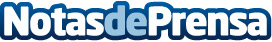 Construcción y Reformas: servicios más demandados en la Costa del SolLa Costa de Sol se ha convertido desde hace tiempo en un referente nacional en el sector de la construcción y reformas. Zonas como el centro de la ciudad, Benalmádena o Marbella, bullen en una actividad económica imparable, según Efisur Málaga.Datos de contacto:Efisur Málagahttps://efisurmalaga.com/695095853Nota de prensa publicada en: https://www.notasdeprensa.es/construccion-y-reformas-servicios-mas Categorias: Bricolaje Andalucia Jardín/Terraza Servicios Técnicos Hogar Construcción y Materiales http://www.notasdeprensa.es